 Autor: Andrea Tláskalová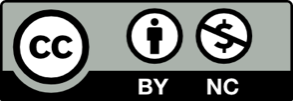 Toto dílo je licencováno pod licencí Creative Commons [CC BY-NC 4.0]. Licenční podmínky navštivte na adrese [https://creativecommons.org/choose/?lang=cs]. Video: Jak se vyrábí autobusJak se vyrábí autobus?Nejprve si představíme autobusy v číslech.Vyhledej správnou odpověď na otázku, nápovědu uslyšíš ve videu.Písmenko u správné odpovědi zapiš do tabulky a získáš tajenku:V Praze jezdí přibližně:  -     1 000      Y         autobusů městské hromadné dopravy.                                                      -     1 250      A                                                      -     1 500      OCestujících za rok přepraví přes:  -    33 000 000         N                                                                      -    330 000 000        R                                                                      -    333 000 000        DPrůměrný Pražan jede za rok autobusem asi:    -   100 x      A                                                                                               -   120 x      E                                                                                               -   220 x      OAutobus váží přibližně: -  1 000 t      M                                                     -  10 000 t    S     -  100 000 t   RVýroba autobusu trvá okolo:  -   400 hodin     I                                                                -   500 hodin     E                                                                  -   600 hodin     AZnámá firma na výrobu autobusů se dříve jmenovala (viz tajenka) K _ _ _ _ _.Očísluj postup práce výroby základní kostry autobusu:Autobus se doplní o všechna další příslušenství.Před lakováním se kostra ponoří do protikorozního laku.Paprskem laseru se vyřezávají dílce, které se svaří do skeletu autobusu.Poté se autobus nastříká požadovanou barvou.Do autobusu se namontuje motor.Z rovných plechů se nařežou tvary a na lisech se ohnou do požadovaného tvaru. Navrhni autobus pro rok 2040, namaluj ho: